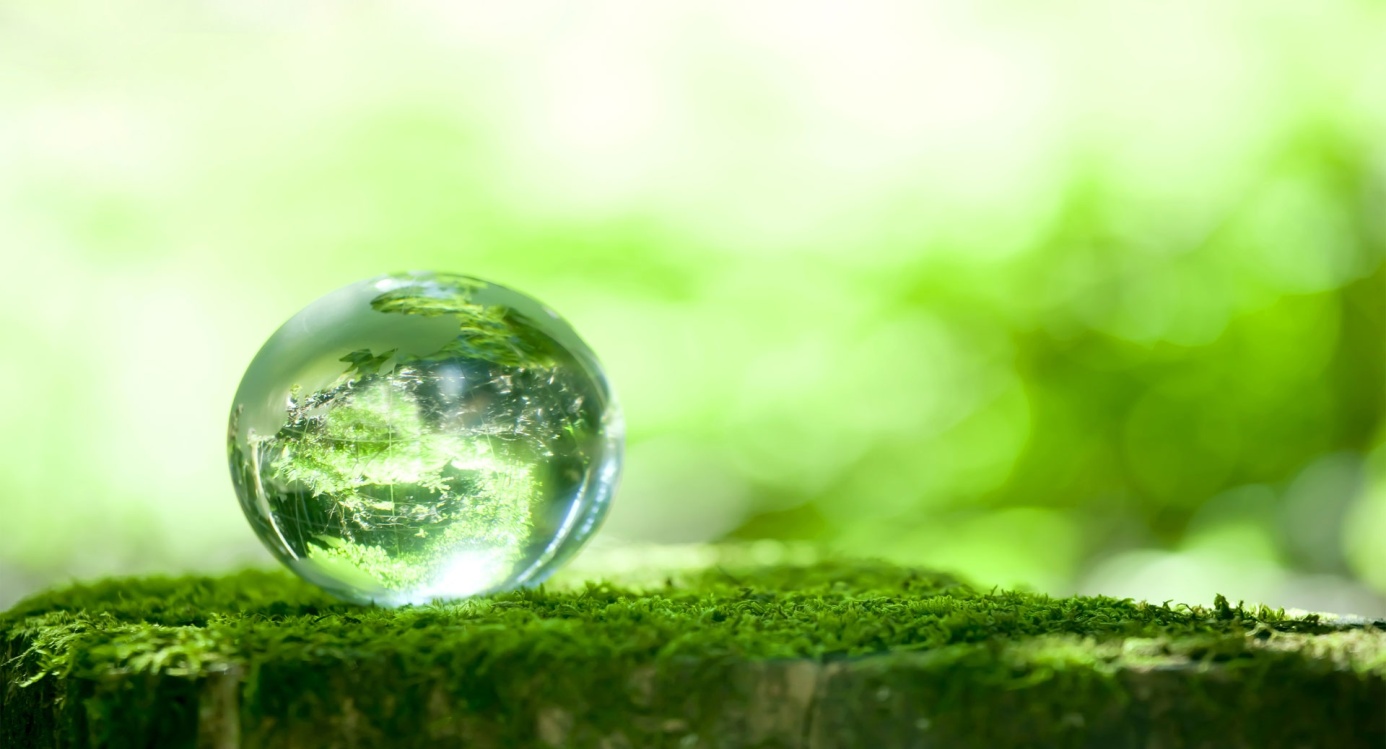 MUNKATERV ÖKO ÉS SPORT MUNKAKÖZÖSSÉGKészítette: Kovácsné Csákvári BeatrixVép, 2018. szeptember 17.Öko és sport munkaközösség tagjai:Kovácsné Csákvári Beatrix mk. vezetőBándoliné Pájer ÉvaBeke PéternéPusztai KrisztinaSaly RitaStifter LíviaSoós EszterTakács CsabaHorváth ZoltánTárgyi feltételekBár sokrétű programjaink  gyakran nem köthetők konkrét iskolai helyszínhez, iskolánk tantermei, aulája, az ökofal és tágas, parkszerű udvarunk, valamint a településen könnyen elérhető terepek  az öko foglalkozásoknak megfelelő helyszínt adnak. A mindennapos testnevelés 1-8. évfolyamig minden osztályt, minden tanulót érint. A két tornaszoba minden nap első órától a hetedik óráig foglalt. Néhány alkalommal egyszerre három csoportnak van testnevelés órája, ilyenkor az aulát vagy a kondiszobának berendezett tantermet is használjuk. Az alsó tagozatos néptánc órák az aulában zajlanak. Első osztálytól negyedik osztályig heti egy kölyökatlétika foglalkozás van a testnevelés óra keretein belül. Jó idő esetén az aszfaltos pályákat is használjuk, sajnos a kézilabdapályánk burkolata felpúposodott, balesetveszélyes.Főbb célkitűzésekAz oktatási-nevelési célok magasabb szintű megvalósítása érdekben a fogadó órákon és a nyílt napokon való találkozásokon kívül is nyílik lehetőség a szülők és az iskola együttműködésére. A nyílt programokra a szülők meghívása, illetve a papírgyűjtés, az elemek és a kupakok gyűjtésének segítése, a zöldkártya program otthoni támogatása, az őszi és tavaszi hétvégi kirándulásainkon való szülői részvétel lehetősége  mind-mind egymást erősítve járul hozzá a gyermekek szemléletformálásához. Az Ökodélutánon, a meghirdetett kirándulásokon való együttes részvétel  segíti a tanár-szülő kommunikációt is, amire amúgy is kevesebb lehetőség adódik.  A sport vonatkozásában leginkább a versenyekre való eljuttatás,  a szurkolás, valamint nyílt sportprogramokra: pl.: mozgásfesztiválra, kerékpártúrára történő bekapcsolódás lehetséges. A megvalósult öko és sportprogramokról kép- és cikkanyag kerül a honlapra, tájékoztatva a szülőket az aktualitásokról, elismerésekről, eredményekről. Intézményi kapcsolataink  az öko területén: az Önkormányzattal, a Gépészképzővel, egészségügyi intézményekkel, a Művelődési Házzal, a Szombathelyi Erdészettel,  Az EFOP-ban történő együttműködés keretében az egyházasrádóci, és a csehmindszenti iskolával,az elemgyűjtés kapcsán a Re-Bat kft. vel. Programjainkat sok esetben pedig a Tudás Fája Alapítvány támogatja.A sport területén:  Magyar Diáksport Szövetség rendszeresen küld hírlevelet, ajánlásokat, képzési felhívást. Az Intézményi Bozsik Program vonatkozásában az MLSZ-szel, a Dobd a kosárba programban pedig az MKOSZ-szal van együttműködési megállapodásunk. A 3. és 5. osztályosok részére az úszásoktatás ügyében a Szombathelyi Tankerületi Központhoz kapcsolódunk Intézményen belüli együttműködésünk kiterjed  a felsős és alsós munkaközösségekre (pl.:témahetek, projektnapok), a művészeti Iskola kézműves tanszakára(pl. közös öko- kézműves délutánok, rajzpályázatok), A Diák önkormányzatra(pl.: papírgyűjtés)Pályázatok tekintetében két hatalmas területre kell figyelnünk. Az egyik az EFOP 3.3.7-2017-00026 pályázat megvalósításában szereplő feladatok, melyek a tavaly tanévtől kezdve egészen az idei tanév végéig tartanak. A másik : az ökoiskolai cím háromévenkénti megújítása vált aktuálissá 2019-ben. Célunk az örökös ökoiskolai cím elnyerése. Év közben pedig a pályázatok folyamatos figyelemmel kísérése történik.Testnevelés tekintetében tervezzük a Kinder sport pályázatban való szereplést, és ha a Decathlon idén is kiírja pályafelújítási lehetőséget, ismét szeretnénk indulni.Az erkölcsi nevelés területéhez jól illeszkednek az ökoiskola programjában is megfogalmazott, fenntartható és környezettudatos szemlélet-formálást elősegítő nevelési célok: egymás munkájának megbecsülése, feladatvállalások, szorgalom, felelősségvállalás, tisztaság-és rendszeretet . A madarak téli etetése, a szelektív hulladékgyűjtés, udvarunk takarítása, a versenyekre való felkészülés , a páros és csoportban végzett feladatok vagy éppen a biztonságos és etikus közlekedés elsajátítása…Kiváló színtere az erkölcsi nevelésnek a 8.osztályban bevezetésre került tantárgy: az életmentés. Az elsősegélynyújtás elméleti és gyakorlati alapjainak megtanulásán kívül, célul tűztem ki a balesetek megelőzésének fontosságára való figyelemfelkeltést, az alapvető anatómiai, élettani ismeretek megerősítését, a felelős magatartás kialakítását az emberi élet, és egészség iránt.A testnevelés órák és sportfoglalkozások nagymértékben hozzájárulnak az erkölcsi neveléshez is. A viselkedési szabályok betartásának megkövetelése  (öltöző rendje, felmentések, felszerelés),a sporttevékenységen keresztül a jellembeli tulajdonságok: szabálykövetés, egymásra figyelés, becsületesség stb. alakítása manapság kiemelkedő testnevelő tanári feladat. Napjainkban felértékelődött a sportolás szerepe, az egészséges életmód, a jobb életminőség kialakításában. A mindennapos testnevelésben lehetőség van arra, hogy a tanuláshoz szükséges tulajdonságokat is megerősítsük: legyen erős, kitartó, és szorgalmas, ne legyen fáradékony, bírja a tanulással járó idegi és fizikai terhelést.    Az egészséges életmódra nevelés, a helyes táplálkozás és a személyi higiéné fontosságának hangsúlyozása mindennapos feladataink közé tartozik. A mindennapos testnevelés keretében alsó tagozaton heti egy óra  kölyökatlétika és heti egy óra néptánc oktatás folyik. A differenciálással figyelembe vesszük az egyéni haladási ütemet , és az integrált oktatási folyamatban együtt dolgozunk a fejlesztő és gyógypedagógussal. Az ökoiskolai program eszköztára éppen az SNI-s és Btmn - s gyerekek számára is kiváló lehetőséget nyújt ahhoz , hogy különféle tevékenységeken keresztül sikerélményekhez jussanak. Munkaközösségünk tagja közül többen is részt vettek a nyár folyamán két , 30 órás továbbképzésen:  az egyik az élménypedagógiai alapképzés, a másik a művészetpedagógia. Mindkét téma olyan szemléletet és módszertant tartalmaz, amelyek kiválóan alkalmazhatók az SNI-s, Btmn-.s, és ugyanakkor a tehetséges gyerekekkel való foglalkozás során. A tehetséges gyerekek számára az alsó és a felső tagozatban is biztosítunk tehetséggondozást, támogatjuk  a versenyeken való részvételt. Hasonló nevelési színtérnek tervezzük  év végi ökotáborunkat is, ahol a résztvevő tanulók szintetizálhatják a különböző természetismereti órákon megszerzett ismereteiket, elmélyülhetnek az erdő csodálatos világában, gyakorolhatják  a társas kompetenciákat az alkalmazkodást, az egymásra figyelést stb.A testnevelés tanmenet aktualizálása során a tanmenetekbe beépítjük   a gyógypedagógus és fejlesztő pedagógussal közösen közösen elkészített ajánlásokat, különös tekintettel az enyhe értelmi fogyatékos, az autista és az SNI-s tanulók mozgásfejlődésére. A differenciálás a testnevelés tanításában több területen is elengedhetetlen:  a feladatok megértésének segítésében, a motivációban, a gyakorlatok végrehajtásában , és természetesen az értékelés során is. A tehetséges gyerekek számára délutáni kosárlabda foglalkozást, lány és fiú focit tartunk, illetve segítjük a versenyre való felkészítést, a versenyeken való részvételt.Országos mérések közül a NETFIT felméréseit végezzük, ezek a második félév folyamán indulnak, és májussal bezárólag érnek véget az eredmények feltöltésével együtt.Folyamatos feladataink a következők:A madárbarát iskolai program keretében: madáretetők kihelyezése, tisztítása a madarak téli hónapokban történő etetése, madár megfigyelés, madárgyűrűzésen való részvétel, az év madarának megismerése, Madarak, fák napja alkalmával természetismereti program megtartása. Ökofaliújság folyamatos karbantartása  , aktuális hírek, programok publikálása, évszakok ,jeles napok megjelenítése.                                                                                                                                                                 Az öko és természettudományi programokon való részvétel honlapon való bemutatása cikkek, fényképek formájában.                                                                                                                                            Zöld kártya gyűjtő akció: egész tanéven átívelő iskolai verseny, amelybe minden diák benevezhet egyénileg. Pontokat a szelektív hulladékgyűjtések, az öko programok, a környezetvédelmi versenyek, az iskolazöldítési programon való aktív részvételért stb. lehet gyűjteni. Részvételi lehetőség a zöldkártya-kiránduláson.  Udvarrendezés. Őszi, tavaszi nagytakarítás. Az osztályok saját területének rendben tartása.. Az évelő kert felélesztése,   a virágok átgondolt újratelepítése.   -  Együttműködés más munkacsoportokkal: Művészeti Isk. kézműves tanszak, Diákönkormányzat,  alsós és felsős munkaközösség.Az alábbi táblázat a tervezett programjainkat mutatja, havonkénti rendeződésben:NapEsemény, tevékenység, megvalósítandó cél, feladatRésztvevőkFelelősSzeptemberSzeptemberSzeptemberSzeptemberDokumentációMunkaközösségi értekezlet. A mk. vezető bemutatja az idei tanév főbb célkitűzéseit, feladatait, lehetséges programjait.Öko-munkaközösség tagjaiIgazgató, igazgatóhelyettesMunkaközösségek munkaterveinek elkészítéseHagyományos tanórák kiemelt környezeti nevelési – öko lehetőségeinek beépítése a munkatervekbeöko mk vezetőöko mk vezetőÖko és természetismereti szakkörök meghatározása, a foglalkozási tervek elkészítése.Öko szakkör vezetőKözös programok meghatározása a Művészeti Iskola Kézműves tanszakával, az alsós és felsős munkaközösség vezetőkkel, valamint a Diákönkormányzattal.Saly Rita, Csákvári Beaöko mk. vezetőIskolai honlapon való megjelenés. Év eleji ökoiskolai tájékoztatás. A tanév során képes és írásos beszámolók készítéseÖko munkaközösség vezető, Süveges PéterIskolai környezetÖkofal környezetvédelemmel kapcsolatos hírekkel, hasznos információkkal, programokkal stb.Öko munkaközösség,  ökoszakkörös diákokÖko mk. vezetőSzelektív hulladékgyűjtés megszervezése:papír, műanyag, kupak és használt elem gyűjtése alsó és felső tagozaton kijelölt helyeken és időpontokban.Öko munkaközösségÖko munkaközösség vezetőMadárbarát iskolai program megszervezésealsós diákokPusztai KrisztinaA heti rendszerességgel történő udvartakarítás rendjének kiírása.Zöld kártya gyűjtő akció meghirdetése, elindítása.Felhívás és tájékoztató összeállítása  az év eleji szülöi értekezletekre. Személyes tájékoztatás az osztályoknak is.1-8. osztályöko mk vezetőAz őszi udvarrendezés megszervezése.Mobilitás Hét.Bekapcsolódás a mobilitás Hét programjaiba, különös tekintettel a környezettudatos közlekedés szemléletének formálására1-8. osztálySaly Rita, Somogyi Gabriella, Soós Eszter, Csákvári BeaKutatók éjszakája5-8.o.Beke Péterné, Soós EszterPapírgyűjtés1-8. osztály, szülőkSaly Rita, Csákvári BeaSportCsaládi MozgásfesztiválSoós EszterFelmentések ellenőrzése, dokument.Cs. Bea, TitkárságDiákolimpiai nevezésekSoós EszterMobilitás HétSoós eszterKerékpártúra Vép_szombathelySoós EszterGyalogkakukk atlétika verseny (Bolyaiban)Csákvári BeaOktóberOktóberOktóberOktóberÁllatok világnapja.Állatmegfigyelő séta öko szakkörCsákvári BeaRajzpályázat.„Az év virágos növénye a Kornis tárnics” rajzpályázat meghirdetése.1-8. osztályosokSaly RitaÖko vetélkedő a Művelődési házban.A Műv.Ház, a Gépészképző és a Hatos F. Iskola közös programja .6-8. osztályos diákokCsákvári BeaŐszi öko kirándulás3-8. osztályosokCsákvári BeaMadármegfigyelési napMadáretetők tisztítása, kihelyezése1-8.oPusztai KrisztinaSzereted az állatokat? Természetismereti vetélkedő 3.4. osztályosoknak(Neumann Iskola)3-4. oszt/4 fős csapat3.-4.oszt. osztályfőnökök.Az ökoszakkörösök és a művészeti iskola kézműves diákjainak közös délutánja, őszi dekorációk készítése a közösségi helyekre.Saly Rita, Csákvári BeaKupakok gyűjtése, átvétele. A kupakok elszállítása.Szülők, diákok, ökoszakkörBándoliné P. Éva, Csákvári BeaSportBozsik programTakács CsabaKinder sport p. beadásaCsákvári BeaNovemberNovemberNovemberNovemberEgészség hét.1-8. osztályAlsós, felsős és öko munkaközösség vezetők, „Az év vadvirága a kornis tárnics” rajzpályázat eredményhirdetése1-8.osztálySaly RitaLevelek, gallyak összegyűjtése az iskola udvarán.öko szakkörCsákvári BeasportDobd a kosárba! JamboreeSoós EszterDiákolimpiaSoós Eszter, Takács CsabaDecemberDecemberDecemberDecemberMadaraink télen. Természetismereti foglalkozás alsó tagozatosoknak.Term. ism tehetséggond., ökoszakkörPusztai Krisztina, Csákvári BeaSportDobd a kosárba! JamboreeSoós EszterMikulás kupa KőszegTakács CsabaJanuárJanuárJanuárJanuárKorcsolyázás5-8.oSoós EszterBozsik téli labdarúgó tornákTakács CsabaFéléves beszámoló elkészítése, öko és sport munkaközösség féléves munkájának értékeléseöko és sport mk. vezetőFebruárFebruárFebruárFebruárA Tisza élővilágának napjaökoszakkör.Csákvári BeaVizes élőhelyek világnapjaTéli gyalogtúra a Gépészképzői tóhoz, madármegfigyelés, állatnyomok keresés3-8.o.öko, term. ism szakkör, tehetség gond.Csákvári BeaAz év élőlényei rajzpályázat meghirdetése.Saly RitasportBalog kupa teremlabdarúgó tornaTakács CsabaMárciusMárciusMárciusMárciusFenntarthatósági TémahétKomplex program  az ajánlás figyelembe vételével1-8.osztályMunkaközösség vezetőkA víz világnapja3-4-5. o.öko szakkör, öko munkaközösség, osztályfőnökökMeteorológiai világnap. Időjárás, természet…ökoszakkör, tehetség gondozásCsákvári BeaSportDobd a kosárba ! JamboreeSoós EszterNETFIT mérésSoós EszterDiákolimpiaMárc. 15. ünnepség. NéptáncHorváth ZoltánÁprilisÁprilisÁprilisÁprilisA Föld napja5-8.oöko munkaközösség, öko szakkör, osztályfőnökökUdvartakarítás. Az iskola udvara és az iskola közvetlen környékének takarítása.                     Papírgyűjtés1-8.o.Saly Rita, Csákvári BeaTavaszi ökokirándulás3.-8. osztályCsákvári BeaKiváncsi természet. Öveges program  Bolyai Labor5-8. osztályBeke Péterné, Soós EszterSportNETFIT mérésSoós Eszter Bozsik Tavaszi labdarúgó tornaTakács CsabaDiákolimpiaMájusMájusMájusMájusMadarak és Fák napja1-4. o.Pusztai KrisztinaErdei iskola5.évfolyam5.o. osztályfőnökökA „zöld közlekedés” a kerékpározás  és a kresz ismeretének  elősegítése. Kerékpáros versenyek.1-8.o.Somogyi GabriellaTE SZEDD!-Önkéntesen a tiszta Magyarországértakcióban való részvétel1-8.o.Öko mk. vezető, osztályfőmökökGyermeknap az egészség és sport jegyében1-8.o.Szülői közösségA zöldkártya gyűjtés lezárása. Értékelés.Csákvári BeaSportDobd a kosárba! JamboreeSoós EszterDiálkolimpiaSoós EszterTakács János emléktornaTakács CsabaNETFIT feltöltésSoós EszterJúniusJúniusJúniusJúniusKörnyezetvédelmi világnapökoszakkör, tehetség- gondozásCsákvári BeaZöldkártyagyűjtők jutalom kirándulása Bándoliné P. Éva, Csákvári BeaTematikus napok. Az öko-sport munkaközösség napjaSport mk.Szemétszedés az udvaron. (év vége, ballagás, évzáró előtti napon)Öko mk. vezető, OsztályfőnökökÖko táborCsákvári BeaSportSport táborSoós EszterÉves beszámoló elkészítése, Öko-és sport munkaközösség éves munkájának értékeléseCsákvári Bea